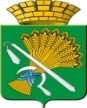 ГЛАВА КАМЫШЛОВСКОГО ГОРОДСКОГО ОКРУГАП О С Т А Н О В Л Е Н И Еот 13.12.2018 года   № 1085г. КамышловОб утверждении Порядка формирования и реализациикомплексных программ Камышловского городского округаВ соответствии со статьей 17 Федерального закона от 06.10.2003 № 131-ФЗ «Об общих принципах организации местного самоуправления в Российской Федерации» («Собрание законодательства РФ», 06.10.2003, № 40, ст. 3822); с Постановлением Правительства Свердловской области от 16.10.2013 № 1229-ПП «Об утверждении Порядка формирования и реализации комплексных программ Свердловской области» («Областная газета», № 480-481, 23.10.2013), Уставом Камышловского городского округа («Камышловские известия», № 58, 23.07.2005), в целях реализации программы социально – экономического развития Камышловского городского округа, а также в целях совершенствования программно-целевого метода бюджетного планирования, упорядочения процесса разработки и реализации комплексных программ Камышловского городского округа,ПОСТАНОВЛЯЮ:Утвердить «Порядок формирования и реализации комплексных программ Камышловского городского округа» (прилагается).Ответственным исполнителям Камышловского городского округа при формировании и реализации комплексных программ руководствоваться Порядком формирования и реализации комплексных программ Камышловского городского округа, утвержденным настоящим постановлением.Опубликовать настоящее постановление в газете «Камышловские известия» и разместить на официальном сайте Камышловского городского округа в информационно - телекоммуникационной сети «Интернет».4. Контроль за исполнением настоящего постановления возложить на заместителя главы администрации Камышловского городского округа Власову Е.Н.Глава Камышловского городского округа                                        А.В. Половников  УТВЕРЖДЕНПорядок
формирования и реализации комплексных программ Камышловского городского округаГлава 1. Общие положения1. Настоящий порядок определяет процедуру принятия решений о формировании комплексных программ Камышловского городского округа (далее - комплексные программы), формирования и реализации комплексных программ, а также регулирует отношения, связанные с их реализацией, проведением мониторинга и оценки эффективности их реализации.2. Комплексная программа представляет собой увязанную по задачам, ресурсам и срокам осуществления систему мероприятий, обеспечивающих эффективное решение системных проблем в области государственного, экономического, экологического, социального и культурного развития Камышловского городского округа, и является основанием для взаимодействия органов местного самоуправления по достижению определенной стратегической цели (стратегических целей) социально-экономического развития Камышловского городского округа.Комплексная программа формируется и реализуется на основе муниципальных программ Камышловского городского округа, и не является расходным обязательством Камышловского городского округа.Комплексная программа может включать в себя несколько подпрограмм при необходимости решения нескольких конкретных задач в рамках комплексной программы.3. Формирование проекта и утверждение комплексной программы включают в себя следующие этапы:1) принятие решения о формировании проекта комплексной программы;2) формирование проекта комплексной программы (основания для формирования указаны в пункте 4 настоящего порядка);3) согласование проекта комплексной программы;4) утверждение комплексной программы главой Камышловского городского округа.Глава 2. Формирование проекта комплексной программы4. Основанием для формирования комплексной программы является постановление главы Камышловского городского округа, в котором указываются разработчик проекта комплексной программы, планируемые заказчик-координатор и заказчики, устанавливается срок формирования комплексной программы.Инициатором формирования и разработчиком комплексной программы выступает отраслевое (функциональное) и другое структурное подразделение администрации Камышловского городского округа, которые после утверждения комплексной программы выступают в качестве заказчика-координатора комплексной программы.5. Комплексные программы формируются в соответствии с указами Президента Российской Федерации, иными федеральными документами, определяющими стратегические направления государственной политики, Стратегией социально-экономического развития Уральского федерального округа, Стратегией социально-экономического развития Свердловской области, среднесрочной программой социально-экономического развития Свердловской области, отраслевыми стратегическими документами Свердловской области, иными стратегическими документами Свердловской области и Камышловского городского округа.6. Заказчик-координатор комплексной программы осуществляет координацию деятельности заказчиков комплексной программы по подготовке и эффективной реализации ее мероприятий, обеспечивающих достижение установленных целевых показателей комплексной программы, а также анализ использования средств бюджета городского округа, областного бюджета и средств внебюджетных источников в случае привлечения указанных средств на реализацию комплексной программы.7. Заказчик-координатор комплексной программы в пределах своих полномочий:1) подготавливает проекты постановлений главы Камышловского городского округа об утверждении комплексной программы, о внесении в нее изменений (с участием заказчиков комплексной программы); организует согласование проектов постановлений главы Камышловского городского округа;2) формирует перечень целевых показателей для мониторинга реализации мероприятий комплексной программы (с участием заказчиков комплексной программы);3) несет ответственность за своевременную, качественную подготовку и реализацию комплексной программы;4) подготавливает отчеты и доклады о реализации комплексной программы (с участием заказчиков комплексной программы) в соответствии с пунктами 17-21 настоящего порядка;5) осуществляет ведение отчетности по реализации комплексной программы в соответствии с пунктами 17-21 настоящего порядка.Заказчики комплексной программы представляют заказчику-координатору отчеты о реализации комплексной программы в сроки, устанавливаемые в комплексной программе, а также иную запрашиваемую информацию и документацию.8. Комплексная программа содержит паспорт (форма приведена в приложении № 1 к настоящему порядку).За паспортом следуют разделы:1) характеристика проблемы, на решение которой направлена комплексная программа;2) основные цели и задачи комплексной программы с указанием сроков и этапов ее реализации, а также перечень целевых показателей, отражающих ход ее выполнения;3) план мероприятий по выполнению комплексной программы;4) ресурсное обеспечение комплексной программы;5) методика оценки эффективности реализации комплексной программы.9. К содержанию разделов комплексной программы предъявляются следующие требования:1) первый раздел комплексной программы должен содержать постановку проблемы, включая анализ причин ее возникновения, обоснование ее связи с приоритетами социально-экономического развития, определенными в документах, указанных в пункте 5 настоящего порядка.При описании текущего состояния и формулировании проблем в сфере реализации комплексной программы должны использоваться количественные и качественные показатели, свидетельствующие о их наличии.Указанный раздел также должен содержать обоснование необходимости формирования комплексной программы для решения обозначенных проблем;2) второй раздел комплексной программы должен содержать цели и задачи, целевые показатели комплексной программы.Требования, предъявляемые к целям комплексной программы:специфичность (цели должны соответствовать компетенции заказчиков комплексной программы);достижимость (цели должны быть потенциально достижимы);измеряемость (должна существовать возможность проверки достижения целей);привязка к временному периоду (должны быть установлены сроки достижения целей комплексной программы).Второй раздел комплексной программы оформляется в виде приложения № 1 к комплексной программе по форме согласно приложению № 2 к настоящему порядку и должен содержать формулировку цели (целей), соответствующую целям стратегических документов и задач, на достижение и решение которых направлена комплексная программа.Наименования и значения целевых показателей комплексной программы должны соответствовать наименованиям и значениям показателей муниципальных программ Камышловского городского округа. Также допускается включение в комплексную программу иных целевых показателей, отражающих достижение целей и решение задач комплексной программы;3) третий раздел комплексной программы должен содержать текстовую часть, отражающую механизмы реализации мероприятий комплексной программы, и план мероприятий по выполнению комплексной программы (далее - план мероприятий), который оформляется в виде приложения № 2 к комплексной программе по форме согласно приложению № 3 к настоящему порядку и должен содержать мероприятия по направлениям «Капитальные вложения» и «Прочие нужды» с указанием годовых размеров расходов с разбивкой по источникам финансирования.План мероприятий должен содержать следующие сведения:наименование мероприятий;сроки реализации (начало и окончание) каждого мероприятия;стоимость выполнения мероприятия в ценах соответствующих лет;взаимосвязь мероприятия и ожидаемых результатов с целевыми показателями;наименование заказчика (если комплексной программой предусмотрены несколько заказчиков).В текстовой части третьего раздела по мероприятиям комплексной программы указываются их исполнители. В качестве исполнителей комплексных программ могут выступать:органы местного самоуправления;юридические и (или) физические лица, в том числе муниципальные учреждения Камышловского городского округа, осуществляющие поставку товаров, выполнение работ и (или) оказание услуг, необходимых для реализации комплексной программы, в порядке, установленном в комплексных программах в соответствии с законодательством Российской Федерации, настоящим порядком и иными нормативными правовыми актами Свердловской области и Камышловского городского округа.В комплексную программу может включаться детализированный план мероприятий по форме согласно приложению № 6 к настоящему Порядку.При наличии детальных планов-графиков реализации муниципальных программ Камышловского городского округа, формируемых органами местного самоуправления на очередной финансовый год, разработка плана мероприятий и детализированного плана мероприятий комплексной программы осуществляется на их основе;4) в четвертом разделе комплексной программы должно содержаться обоснование ресурсного обеспечения, необходимого для реализации комплексной программы, а также сроки и источники финансирования. Раздел оформляется в виде приложения № 3 по форме согласно приложению № 4 к настоящему порядку.Обоснование ресурсного обеспечения включает сведения об общем объеме средств, необходимом для реализации комплексной программы, в том числе по источникам, с распределением по годам реализации.Раздел должен включать в себя также обоснование возможности привлечения средств внебюджетных источников, средств федерального бюджета и областного бюджета для реализации мероприятий комплексной программы и описание механизмов привлечения этих средств;5) пятый раздел комплексной программы оформляется в виде приложения № 4 к комплексной программе и содержит методику оценки эффективности реализации комплексной программы.10. Состав и структура подпрограмм аналогичны структуре комплексной программы.При наличии в комплексной программе подпрограмм перечень целевых показателей и план мероприятий (формы приведены в приложениях № 2 и 3 к настоящему порядку) формируются в целом, отдельно по подпрограммам не формируются.11. Комплексная программа может иметь иную структуру при наличии особых требований к структуре и содержанию комплексной программы, установленных государственными программами Российской Федерации и Свердловской области и иными документами органов исполнительной власти Российской Федерации и Свердловской области.Глава 3. Согласование проекта комплексной программы12. После принятия решения о формировании комплексной программы в соответствии с пунктом 4 настоящего порядка и согласования проекта комплексной программы с органами местного самоуправления, включенными в проект комплексной программы, проект комплексной программы подлежит предварительному согласованию в отделе экономики администрации Камышловского городского округа, срок проведения которого составляет не более 10 рабочих дней.Отдел экономики администрации Камышловского городского округа при согласовании проекта комплексной программы оценивает представленный проект комплексной программы, обращая особое внимание на:соответствие настоящему порядку;соответствие стратегическим документам, указанным в пункте 5 настоящего порядка;адекватность мероприятий комплексной программы для достижения ее целей, сроки реализации мероприятий;привлечение средств федерального и областного бюджетов, внебюджетных средств для реализации комплексной программы.13. После предварительного согласования проекта комплексной программы отделом экономики администрации Камышловского городского округа, разработчиком подготавливается проект постановления главы Камышловского городского округа об утверждении комплексной программы. 14. Проект постановления главы Камышловского городского округа об утверждении комплексной программы подлежит согласованию с отраслевым (функциональным) и другим структурным подразделением администрации Камышловского городского округа, включенными в проект комплексной программы, и отделом экономики администрации Камышловского городского округа.Срок согласования проекта постановления главы Камышловского городского округа в отделе экономики администрации Камышловского городского округа на соответствие требованиям, указанным в пункте 12 настоящего порядка, составляет:при утверждении комплексной программы - не более 7 рабочих дней;при внесении изменений в утвержденную комплексную программу - не более 5 рабочих дней.Глава 4. Утверждение комплексной программы, внесение изменений в утвержденные комплексные программы15. Комплексная программа утверждается постановлением главы Камышловского городского округа.Изменения в утвержденную постановлением главы Камышловского городского округа комплексную программу вносятся в порядке, предусмотренном пунктами 12-14 настоящего порядка.16. Внесение изменений в муниципальную программу Камышловского городского округа является основанием для внесения изменений в соответствующую комплексную программу.При внесении изменений в муниципальную программу Камышловского городского округа в части мероприятий и показателей, на основании которых сформирована комплексная программа, заказчик комплексной программы в течение 7 рабочих дней с момента вступления в силу постановления главы Камышловского городского округа о внесении изменений в муниципальную программу Камышловского городского округа направляет заказчику-координатору комплексной программы информацию о внесении необходимых изменений в комплексную программу.Глава 5. Управление реализацией комплексной программы и контроль за ее выполнением17. Текущее управление реализацией комплексной программы осуществляется заказчиком-координатором комплексной программы.18. Заказчик-координатор комплексной программы организует оперативный мониторинг и ведение отчетности по реализации утвержденных комплексных программ. 19. Заказчики-координаторы комплексных программ ежеквартально, в течение 25 дней после окончания отчетного периода, направляют в отдел экономики администрации Камышловского городского округа информацию о реализации комплексной программы по формам 1 - 4 (приложение № 5 к настоящему порядку) и доклады о ее реализации, а также размещают информацию о реализации комплексной программы на официальном сайте Камышловского городского округа.20. Заказчик-координатор комплексной программы подготавливает и представляет главе Камышловского городского округа ежегодно доклад о реализации комплексной программы в срок до 25 марта года, следующего за отчетным.Информация об оценке эффективности реализации комплексной программы, проводимой ежегодно заказчиком-координатором комплексной программы в соответствии с методикой оценки эффективности комплексной программы, включается в ежегодный доклад о реализации комплексной программы.Проект доклада о реализации комплексной программы до направления главе городского округа подлежит согласованию с отделом экономики администрации Камышловского городского округа.По решению заместителя главы администрации Камышловского городского округа доклад о реализации комплексной программы выносится на рассмотрение главы Камышловского городского округа.21. В отношении комплексной программы, реализация которой завершается в отчетном году, заказчик-координатор комплексной программы подготавливает и до 01 марта текущего года представляет главе Камышловского городского округа доклад о выполнении комплексной программы за весь период ее реализации.Глава 6. Учет комплексных программ22. Отдел экономики администрации Камышловского городского округа осуществляет ведение реестра действующих комплексных программ.Реестр действующих комплексных программ ведется на основе сведений, содержащихся в нормативных правовых актах об утверждении соответствующих комплексных программ, и подлежит публикации на официальном сайте Камышловского городского округа.23. Заказчики-координаторы комплексных программ не позднее одного месяца со дня утверждения комплексной программы или внесения в нее изменений:1) представляют в отдел экономики администрации Камышловского городского округа, а также размещают на официальном сайте Камышловского городского округа последнюю редакцию комплексной программы (в случае внесения изменений - с информацией о внесенных изменениях);2) по запросам отдела экономики администрации Камышловского городского округа представляют дополнительную информацию о комплексных программах.                                   Приложение № 1     ФормаПаспорт комплексной программы«Наименование программы»                                                                                                                                                                         Приложение № 2     ФормаЦЕЛИ, ЗАДАЧИ И ЦЕЛЕВЫЕ ПОКАЗАТЕЛИреализации комплексной программы«Наименование программы»                                                                                                                                                  Приложение № 3     ФормаПЛАН МЕРОПРИЯТИЙреализации комплексной программы«Наименование программы»                                                                                                                                                Приложение № 4     ФормаРасходы
на реализацию комплексной программы «Наименование программы»                                                                                                                                                                          Приложение № 5     ФормаОтчет
о реализации комплексной программы «Наименование программы»Финансирование мероприятий (ежеквартально нарастающим итогом)
за период ___________________________________________________Форма 2Достижение целевых показателей (ежеквартально нарастающим итогом)
за период ______________________________________________________Форма 3Выполнение плана мероприятий (ежеквартально нарастающим итогом)
за период ________________________________________________________Форма 4Выполнение    детализированного   плана мероприятий   (ежеквартальнонарастающим итогом) за период ___________________________________________                                                                                                                                                  Приложение № 6ДЕТАЛИЗИРОВАННЫЙ ПЛАН МЕРОПРИЯТИЙпо выполнению комплексной программы «Наименование программы»Формапостановлением главыКамышловского городского округа                  от 13.12.2018 года  № 1085«Об утверждении Порядка формирования и реализации комплексных программ Камышловского городского округа»к Порядку формирования и реализации комплексных программ Камышловского городского округа 1.Заказчик-координатор комплексной программы2.Заказчик (заказчики) комплексной программы3.Цели и задачи комплексной программы4.Важнейшие целевые показатели комплексной программы5.Перечень подпрограмм комплексной программы6.Сроки реализации комплексной программы7.Объемы и источники финансирования комплексной программы8.Ожидаемые конечные результаты реализации комплексной программы                                                                                                  к Порядку формирования и                                                                                          реализации комплексных                                                                                              программ Камышловского                                                                               городского округа №строкиНаименование целевого показателяЕдиница измеренияЗначения целевых показателейЗначения целевых показателейЗначения целевых показателейЗначения целевых показателейЗначения целевых показателейЗначения целевых показателейЗначения целевых показателейСправочно: базовое значение целевого показателя (на начало реализации комплексной программы)№строкиНаименование целевого показателяЕдиница измеренияN (по итогам первого года реализации комплексной программы)N+1 (по итогам второго года реализации комплексной программы)N+2 (по итогам третьего года реализации комплексной программы)N+3 (по итогам четвертого года реализации комплексной программы)N+4 (по итогам пятого года реализации комплексной программы)N+5 (по итогам шестого года реализации комплексной программы)N+6 (по итогам седьмого года реализации комплексной программы)Справочно: базовое значение целевого показателя (на начало реализации комплексной программы)12345678910111Подпрограмма 1 «наименование подпрограммы»Подпрограмма 1 «наименование подпрограммы»Подпрограмма 1 «наименование подпрограммы»Подпрограмма 1 «наименование подпрограммы»Подпрограмма 1 «наименование подпрограммы»Подпрограмма 1 «наименование подпрограммы»Подпрограмма 1 «наименование подпрограммы»Подпрограмма 1 «наименование подпрограммы»Подпрограмма 1 «наименование подпрограммы»Подпрограмма 1 «наименование подпрограммы»2Целевой показатель 13Целевой показатель 24Целевой показатель 35                                                                                                  к Порядку формирования и                                                                                          реализации комплексных                                                                                             программ Камышловского                                                                              городского округа № строкиНаименование мероприятия/ источники расходов на финансированиеОбъем расходов на выполнение мероприятия за счет всех источников ресурсного обеспечения, рублейОбъем расходов на выполнение мероприятия за счет всех источников ресурсного обеспечения, рублейОбъем расходов на выполнение мероприятия за счет всех источников ресурсного обеспечения, рублейОбъем расходов на выполнение мероприятия за счет всех источников ресурсного обеспечения, рублейОбъем расходов на выполнение мероприятия за счет всех источников ресурсного обеспечения, рублейОбъем расходов на выполнение мероприятия за счет всех источников ресурсного обеспечения, рублейОбъем расходов на выполнение мероприятия за счет всех источников ресурсного обеспечения, рублейОбъем расходов на выполнение мероприятия за счет всех источников ресурсного обеспечения, рублейНомер строки целевых показателей, на достижение которых направлены мероприятия№ строкиНаименование мероприятия/ источники расходов на финансированиевсегопервый годвторой годтретий годчетвертый годпятыйгодшестой годседьмой годНомер строки целевых показателей, на достижение которых направлены мероприятия12345678910111Всего по комплексной программе, в том числеX2федеральный бюджетX3областной бюджетX4в том числе субсидии местным бюджетамX5местный бюджетX6внебюджетные источникиX7Капитальные вложенияX8федеральный бюджетX9областной бюджетX10в том числе субсидии местным бюджетамX11местный бюджетX12внебюджетные источникиX13Научно-исследовательские и опытно-конструкторские работыX14федеральный бюджетX15областной бюджетх16в том числе субсидии местным бюджетам-X17местный бюджетX18внебюджетные источникиX19Прочие нуждыX20федеральный бюджетX21областной бюджетX22в том числе субсидии местным бюджетамX23местный бюджетX24внебюджетные источникиX25Подпрограмма 1Подпрограмма 1Подпрограмма 1Подпрограмма 1Подпрограмма 1Подпрограмма 1Подпрограмма 1Подпрограмма 1Подпрограмма 1Подпрограмма 126Всего по подпрограмме 1, в том числеXфедеральный бюджетXобластной бюджетXв том числе субсидии местным бюджетамXместный бюджетXвнебюджетные источникиX1. Капитальные вложения1. Капитальные вложения1. Капитальные вложения1. Капитальные вложения1. Капитальные вложения1. Капитальные вложения1. Капитальные вложения1. Капитальные вложения1. Капитальные вложения1. Капитальные вложенияВсего по направлению «Капитальные вложения», в том числеXфедеральный бюджетXобластной бюджетXв том числе субсидии местным бюджетамXместный бюджетXвнебюджетные источникиX2. Научно-исследовательские и опытно-конструкторские работы2. Научно-исследовательские и опытно-конструкторские работы2. Научно-исследовательские и опытно-конструкторские работы2. Научно-исследовательские и опытно-конструкторские работы2. Научно-исследовательские и опытно-конструкторские работы2. Научно-исследовательские и опытно-конструкторские работы2. Научно-исследовательские и опытно-конструкторские работы2. Научно-исследовательские и опытно-конструкторские работы2. Научно-исследовательские и опытно-конструкторские работы2. Научно-исследовательские и опытно-конструкторские работыВсего по направлению «Научно-исследовательские и опытно-конструкторские работы», в том числеXфедеральный бюджетXобластной бюджетXв том числе субсидии местным бюджетамXместный бюджетXвнебюджетные источникиX3. Прочие нужды3. Прочие нужды3. Прочие нужды3. Прочие нужды3. Прочие нужды3. Прочие нужды3. Прочие нужды3. Прочие нужды3. Прочие нужды3. Прочие нуждыВсего по направлению «Прочие нужды», в том числеXфедеральный бюджетXобластной бюджетXв том числе субсидии местным бюджетамXместный бюджетXвнебюджетные источникиXВсего по подпрограмме 1 по заказчику 1Xфедеральный бюджетXобластной бюджетXв том числе субсидии местным бюджетамXместный бюджетXвнебюджетные источникиX1.1. Капитальные вложения1.1. Капитальные вложения1.1. Капитальные вложения1.1. Капитальные вложения1.1. Капитальные вложения1.1. Капитальные вложения1.1. Капитальные вложения1.1. Капитальные вложения1.1. Капитальные вложения1.1. Капитальные вложенияВсего по направлению «Капитальные вложения», в том числеXфедеральный бюджетXобластной бюджетXв том числе субсидии местным бюджетамXместный бюджетXвнебюджетные источникиXМероприятие 1, всего, из них:федеральный бюджетобластной бюджетв том числе субсидии местным бюджетамместный бюджетвнебюджетные источникиМероприятие 2, всего, из них:федеральный бюджет...1.2. Научно-исследовательские и опытно-конструкторские работы1.2. Научно-исследовательские и опытно-конструкторские работы1.2. Научно-исследовательские и опытно-конструкторские работы1.2. Научно-исследовательские и опытно-конструкторские работы1.2. Научно-исследовательские и опытно-конструкторские работы1.2. Научно-исследовательские и опытно-конструкторские работы1.2. Научно-исследовательские и опытно-конструкторские работы1.2. Научно-исследовательские и опытно-конструкторские работы1.2. Научно-исследовательские и опытно-конструкторские работы1.2. Научно-исследовательские и опытно-конструкторские работыВсего по направлению «Научно-исследовательские и опытно-конструкторские работы», в том числеXфедеральный бюджетXобластной бюджетXв том числе субсидии местным бюджетамXместный бюджетXвнебюджетные источникиXМероприятие 3, всего, из них:федеральный бюджетобластной бюджетв том числе субсидии местным бюджетамместный бюджетвнебюджетные источникиМероприятие 4, всего, из них:федеральный бюджет...1.3. Прочие нужды1.3. Прочие нужды1.3. Прочие нужды1.3. Прочие нужды1.3. Прочие нужды1.3. Прочие нужды1.3. Прочие нужды1.3. Прочие нужды1.3. Прочие нужды1.3. Прочие нуждыВсего по направлению «Прочие нужды», в том числеXфедеральный бюджетXобластной бюджетXв том числе субсидии местным бюджетамXместный бюджетXвнебюджетные источникиXМероприятие 5, всего, из них:федеральный бюджетобластной бюджетв том числе субсидии местным бюджетамместный бюджетвнебюджетные источникиМероприятие 6, всего, из них:федеральный бюджет...Всего по подпрограмме 1 по заказчику 2...Подпрограмма 2Подпрограмма 2Подпрограмма 2Подпрограмма 2Подпрограмма 2Подпрограмма 2Подпрограмма 2Подпрограмма 2Подпрограмма 2Подпрограмма 2Всего по подпрограмме 2, в том числе...X                                                                                                  к Порядку формирования и                                                                                          реализации комплексных                                                                                              программ Камышловского                                                                               городского округа №строкиИсточники финансированияВсего (рублей)В том числеВ том числеВ том числеВ том числеВ том числеВ том числеВ том числе№строкиИсточники финансированияВсего (рублей)N первый год реализацииN+1 второй год реализацииN+2 третий год реализацииN+3 четвертый год реализацииN+4 пятый год реализацииN+5 шестой год реализацииN+6 седьмой год реализации123456789101Общие расходы на реализацию комплексной программы Общие расходы на реализацию комплексной программы Общие расходы на реализацию комплексной программы Общие расходы на реализацию комплексной программы Общие расходы на реализацию комплексной программы Общие расходы на реализацию комплексной программы Общие расходы на реализацию комплексной программы Общие расходы на реализацию комплексной программы Общие расходы на реализацию комплексной программы 2Всего3в том числе за счет средств: федерального  бюджета (плановый объем)4областного бюджета (плановый объем)5из них субсидии муниципальным образованиям6местных бюджетов 7внебюджетных источников (плановый объем)8По заказчику 1По заказчику 1По заказчику 1По заказчику 1По заказчику 1По заказчику 1По заказчику 1По заказчику 1По заказчику 19Всегов том числе за счет средств: федерального  бюджета (плановый объем)областного бюджета (плановый объем)из них субсидии муниципальным образованиямместных бюджетов внебюджетных источников (плановый объем)По заказчику 2По заказчику 2По заказчику 2По заказчику 2По заказчику 2По заказчику 2По заказчику 2По заказчику 2По заказчику 2Всегов том числе за счет средств: федерального  бюджета (плановый объем)областного бюджета (плановый объем)из них субсидии муниципальным образованиямместных бюджетов внебюджетных источников (плановый объем)По заказчику 3По заказчику 3По заказчику 3По заказчику 3По заказчику 3По заказчику 3По заказчику 3По заказчику 3По заказчику 3Всего...Расходы на реализацию подпрограммы 1Расходы на реализацию подпрограммы 1Расходы на реализацию подпрограммы 1Расходы на реализацию подпрограммы 1Расходы на реализацию подпрограммы 1Расходы на реализацию подпрограммы 1Расходы на реализацию подпрограммы 1Расходы на реализацию подпрограммы 1Расходы на реализацию подпрограммы 1Всегов том числе за счет средств: федерального  бюджета (плановый объем)областного бюджета (плановый объем)из них субсидии муниципальным образованиямместных бюджетов внебюджетных источников (плановый объем)По заказчику 1По заказчику 1По заказчику 1По заказчику 1По заказчику 1По заказчику 1По заказчику 1По заказчику 1По заказчику 1Всегов том числе за счет средств: федерального  бюджета (плановый объем)областного бюджета (плановый объем)из них субсидии муниципальным образованиямместных бюджетов внебюджетных источников (плановый объем)По заказчику 2По заказчику 2По заказчику 2По заказчику 2По заказчику 2По заказчику 2По заказчику 2По заказчику 2По заказчику 2Всегов том числе за счет средств: федерального  бюджета (плановый объем)областного бюджета (плановый объем)из них субсидии муниципальным образованиямместных бюджетов внебюджетных источников (плановый объем)По заказчику 3По заказчику 3По заказчику 3По заказчику 3По заказчику 3По заказчику 3По заказчику 3По заказчику 3По заказчику 3Всего...Расходы на реализацию подпрограммы 2Расходы на реализацию подпрограммы 2Расходы на реализацию подпрограммы 2Расходы на реализацию подпрограммы 2Расходы на реализацию подпрограммы 2Расходы на реализацию подпрограммы 2Расходы на реализацию подпрограммы 2Расходы на реализацию подпрограммы 2Расходы на реализацию подпрограммы 2Всего...                                                                                                  к Порядку формирования и                                                                                          реализации комплексных                                                                                              программ Камышловского                                                                               городского округа №строкиФинансирование программных мероприятий за счет всех источников ресурсного обеспечения (тыс. рублей)Финансирование программных мероприятий за счет всех источников ресурсного обеспечения (тыс. рублей)Финансирование программных мероприятий за счет всех источников ресурсного обеспечения (тыс. рублей)Финансирование программных мероприятий за счет всех источников ресурсного обеспечения (тыс. рублей)Финансирование программных мероприятий за счет всех источников ресурсного обеспечения (тыс. рублей)Финансирование программных мероприятий за счет всех источников ресурсного обеспечения (тыс. рублей)Финансирование программных мероприятий за счет всех источников ресурсного обеспечения (тыс. рублей)Финансирование программных мероприятий за счет всех источников ресурсного обеспечения (тыс. рублей)Финансирование программных мероприятий за счет всех источников ресурсного обеспечения (тыс. рублей)Финансирование программных мероприятий за счет всех источников ресурсного обеспечения (тыс. рублей)Финансирование программных мероприятий за счет всех источников ресурсного обеспечения (тыс. рублей)Финансирование программных мероприятий за счет всех источников ресурсного обеспечения (тыс. рублей)Финансирование программных мероприятий за счет всех источников ресурсного обеспечения (тыс. рублей)Финансирование программных мероприятий за счет всех источников ресурсного обеспечения (тыс. рублей)Финансирование программных мероприятий за счет всех источников ресурсного обеспечения (тыс. рублей)№строкиВсего, в том числеВсего, в том числеВсего, в том числеобластной бюджетобластной бюджетобластной бюджетфедеральный бюджетфедеральный бюджетфедеральный бюджетместный бюджетместный бюджетместный бюджетвнебюджетные источникивнебюджетные источникивнебюджетные источники№строкипланфактпроцент выполненияпланфактпроцент выполненияпланфактпроцент выполненияпланфактпроцент выполненияпланфактпроцент выполнения12345678910111213141516Всего по программе:Всего по программе:Всего по программе:Всего по программе:Всего по программе:Всего по программе:Всего по программе:Всего по программе:Всего по программе:Всего по программе:Всего по программе:Всего по программе:Всего по программе:Всего по программе:Всего по программе:...Капитальные вложенияКапитальные вложенияКапитальные вложенияКапитальные вложенияКапитальные вложенияКапитальные вложенияКапитальные вложенияКапитальные вложенияКапитальные вложенияКапитальные вложенияКапитальные вложенияКапитальные вложенияКапитальные вложенияКапитальные вложенияКапитальные вложения...Научно-исследовательские и опытно-конструкторские работыНаучно-исследовательские и опытно-конструкторские работыНаучно-исследовательские и опытно-конструкторские работыНаучно-исследовательские и опытно-конструкторские работыНаучно-исследовательские и опытно-конструкторские работыНаучно-исследовательские и опытно-конструкторские работыНаучно-исследовательские и опытно-конструкторские работыНаучно-исследовательские и опытно-конструкторские работыНаучно-исследовательские и опытно-конструкторские работыНаучно-исследовательские и опытно-конструкторские работыНаучно-исследовательские и опытно-конструкторские работыНаучно-исследовательские и опытно-конструкторские работыНаучно-исследовательские и опытно-конструкторские работыНаучно-исследовательские и опытно-конструкторские работыНаучно-исследовательские и опытно-конструкторские работы...Прочие нуждыПрочие нуждыПрочие нуждыПрочие нуждыПрочие нуждыПрочие нуждыПрочие нуждыПрочие нуждыПрочие нуждыПрочие нуждыПрочие нуждыПрочие нуждыПрочие нуждыПрочие нуждыПрочие нужды...Всего по подпрограмме 1:Всего по подпрограмме 1:Всего по подпрограмме 1:Всего по подпрограмме 1:Всего по подпрограмме 1:Всего по подпрограмме 1:Всего по подпрограмме 1:Всего по подпрограмме 1:Всего по подпрограмме 1:Всего по подпрограмме 1:Всего по подпрограмме 1:Всего по подпрограмме 1:Всего по подпрограмме 1:Всего по подпрограмме 1:Всего по подпрограмме 1:...Капитальные вложенияКапитальные вложенияКапитальные вложенияКапитальные вложенияКапитальные вложенияКапитальные вложенияКапитальные вложенияКапитальные вложенияКапитальные вложенияКапитальные вложенияКапитальные вложенияКапитальные вложенияКапитальные вложенияКапитальные вложенияКапитальные вложения...Научно-исследовательские и опытно-конструкторские работыНаучно-исследовательские и опытно-конструкторские работыНаучно-исследовательские и опытно-конструкторские работыНаучно-исследовательские и опытно-конструкторские работыНаучно-исследовательские и опытно-конструкторские работыНаучно-исследовательские и опытно-конструкторские работыНаучно-исследовательские и опытно-конструкторские работыНаучно-исследовательские и опытно-конструкторские работыНаучно-исследовательские и опытно-конструкторские работыНаучно-исследовательские и опытно-конструкторские работыНаучно-исследовательские и опытно-конструкторские работыНаучно-исследовательские и опытно-конструкторские работыНаучно-исследовательские и опытно-конструкторские работыНаучно-исследовательские и опытно-конструкторские работыНаучно-исследовательские и опытно-конструкторские работы...Прочие нуждыПрочие нуждыПрочие нуждыПрочие нуждыПрочие нуждыПрочие нуждыПрочие нуждыПрочие нуждыПрочие нуждыПрочие нуждыПрочие нуждыПрочие нуждыПрочие нуждыПрочие нуждыПрочие нужды...Всего по подпрограмме 2:Всего по подпрограмме 2:Всего по подпрограмме 2:Всего по подпрограмме 2:Всего по подпрограмме 2:Всего по подпрограмме 2:Всего по подпрограмме 2:Всего по подпрограмме 2:Всего по подпрограмме 2:Всего по подпрограмме 2:Всего по подпрограмме 2:Всего по подпрограмме 2:Всего по подпрограмме 2:Всего по подпрограмме 2:Всего по подпрограмме 2:...Капитальные вложенияКапитальные вложенияКапитальные вложенияКапитальные вложенияКапитальные вложенияКапитальные вложенияКапитальные вложенияКапитальные вложенияКапитальные вложенияКапитальные вложенияКапитальные вложенияКапитальные вложенияКапитальные вложенияКапитальные вложенияКапитальные вложения...Научно-исследовательские и опытно-конструкторские работыНаучно-исследовательские и опытно-конструкторские работыНаучно-исследовательские и опытно-конструкторские работыНаучно-исследовательские и опытно-конструкторские работыНаучно-исследовательские и опытно-конструкторские работыНаучно-исследовательские и опытно-конструкторские работыНаучно-исследовательские и опытно-конструкторские работыНаучно-исследовательские и опытно-конструкторские работыНаучно-исследовательские и опытно-конструкторские работыНаучно-исследовательские и опытно-конструкторские работыНаучно-исследовательские и опытно-конструкторские работыНаучно-исследовательские и опытно-конструкторские работыНаучно-исследовательские и опытно-конструкторские работыНаучно-исследовательские и опытно-конструкторские работыНаучно-исследовательские и опытно-конструкторские работы...Прочие нуждыПрочие нуждыПрочие нуждыПрочие нуждыПрочие нуждыПрочие нуждыПрочие нуждыПрочие нуждыПрочие нуждыПрочие нуждыПрочие нуждыПрочие нуждыПрочие нуждыПрочие нуждыПрочие нужды...№строки целевого показателяНаименование целевого показателяЕдиница измеренияЗначение целевого показателяЗначение целевого показателяЗначение целевого показателя№строки целевого показателяНаименование целевого показателяЕдиница измеренияпланируемое на текущий годфактическое за отчетныйпериодпроцент выполнения1234561...№строки мероприятияНаименование плановых мероприятийФинансирование мероприятий - всего и с выделением источниковфинансирования (тыс. рублей)Финансирование мероприятий - всего и с выделением источниковфинансирования (тыс. рублей)Фактическое исполнение плановых мероприятий№строки мероприятияНаименование плановых мероприятийпланируемое на текущий годфактическое за отчетный периодФактическое исполнение плановых мероприятий123451...№ строкиНаименование планового мероприятияИнформация об исполнении мероприятия и достижении непосредственных результатов1231...                                                                                                  к Порядку формирования и                                                                                          реализации комплексных                                                                                              программ Камышловского                                                                               городского округа № строкиНаименование мероприятияСрок реализации мероприятияИсполнителиНепосредственный результат реализации мероприятияНомер строки целевых показателей, на достижение которых направлено мероприятие1234561Подпрограмма 1 «наименование подпрограммы»Подпрограмма 1 «наименование подпрограммы»Подпрограмма 1 «наименование подпрограммы»Подпрограмма 1 «наименование подпрограммы»Подпрограмма 1 «наименование подпрограммы»2Мероприятие 13Мероприятие 24Мероприятие 35...